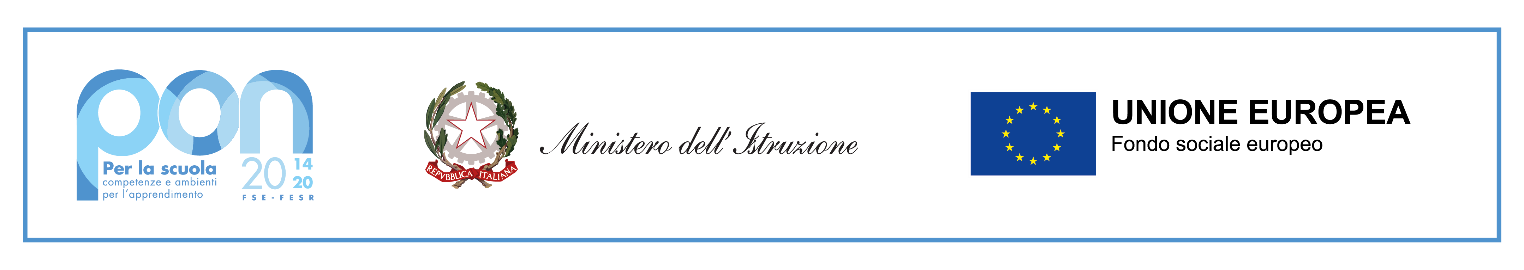 Allegato 2 – Scheda autovalutazioneAvviso interno per la selezione dei TUTORProt. 0003014/U del 03/04/2024Progetto 10.2.2A-FSEPON-PU-2024-147 “#Skills for life”CUP B24D23003150001TABELLA DEI TITOLI DA VALUTARE –TUTORN.B.Il candidato deve dichiarare i titoli posseduti e determinarne il punteggio considerando la griglia di valutazione riportate nell’Avviso e qui, di seguito, inserita come allegato 3Se richiesta, l’interessato dovrà produrre la documentazione a riprova di quanto dichiarato.Il/La sottoscritto/a________________________________________ nato/a _____________________ (prov._______) il__________________ residente a ________________________ in via ____________  docente in servizio nel plesso di _________________________ , ai sensi del D.P.R. 28.12.2000, n.445 (Testo unico delle disposizioni legislative e regolamentari in materia di documentazione amministrativa), consapevole delle responsabilità civili e penali cui va incontro in caso di dichiarazioni non corrispondenti al vero, sotto la propria responsabilità, DICHIARAdi essere in possesso di competenze  informatiche:  Sì                  Nodi essere in possesso dei seguenti titoli ed esperienze:Data, 										FirmaAllegato 3TABELLA DI VALUTAZIONE DEI TITOLI ED ESPERIENZE Progetto 10.2.2A-FSEPON-PU-2021-172 “Riprendiamoci il futuro”TITOLI-IndicatoriTITOLI-IndicatoriTitoli dichiarati dal candidatoPunti determinati dal candidatoPunti assegnatiTITOLI DI STUDIO (viene valutato solo il titolo superiore)TITOLI DI STUDIO (viene valutato solo il titolo superiore)A1 Per diploma di laurea (min. quadriennale) con voto 110 e lode -Punti 5A2Per diploma di laurea (min. quadriennale) con voto 110 - Punti 4A3Per diploma di laurea (min. quadriennale) con voto da 105 a 110 - Punti 3,50A4Per diploma di laurea (min. quadriennale) con voto da 101 a 104 - Punti 3,00A5Per diploma di laurea (min. quadriennale) con voto fino a 100 - Punti 2,50A6Laurea triennale - Punti 2,00A7Diploma di scuola secondaria superiore - Punti 1,50TITOLI PREFERENZIALITITOLI PREFERENZIALITITOLI PREFERENZIALITITOLI PREFERENZIALITITOLI PREFERENZIALIDocente della stessa disciplina del corso ed insegnante delle classi coinvolte (si valuta uno solo, ossia esclude i 2 successivi) Punti 10Docente della stessa disciplina del corso ed insegnante delle classi coinvolte (si valuta uno solo, ossia esclude i 2 successivi) Punti 10Docente della stessa disciplina Pt 7Docente della stessa disciplina Pt 7Docente della classe Pt.5Docente della classe Pt.5Corsi sulla didattica laboratoriale (Max  p.5)                                    Min. 20 ore   p.1Corsi sulla didattica laboratoriale (Max  p.5)                                    Min. 20 ore   p.1Corsi sulla didattica laboratoriale (Max  p.5)                                    Corso annuale presso Università    p. 1,5Corsi sulla didattica laboratoriale (Max  p.5)                                    Corso pluriennale presso Università  p. 2,5Corsi sulla didattica laboratoriale (Max  p.5)                                    Corso specifico in didattica laboratoriale nella disciplina del PON    p. 1Docenza effettuata a tempo indeterminato e/o determinato nelle istituzioni scolastiche statali primarie e/o secondarie di I grado (Max  p.3) – Per ogni anno Pt. 1                                     Docenza effettuata a tempo indeterminato e/o determinato nelle istituzioni scolastiche statali primarie e/o secondarie di I grado (Max  p.3) – Per ogni anno Pt. 1                                     Docenza come Esperto esterno, Tutor e/o Responsabile in Progetti  (Max 3)-1 Pt per esperienzaDocenza come Esperto esterno, Tutor e/o Responsabile in Progetti  (Max 3)-1 Pt per esperienzaTOTALE PUNTEGGIOTOTALE PUNTEGGIOTOTALE PUNTEGGIOTUTORTUTORTUTORTUTORPREREQUISITO: Competenze informatiche documentate PREREQUISITO: Competenze informatiche documentate PREREQUISITO: Competenze informatiche documentate PREREQUISITO: Competenze informatiche documentate TITOLO DI STUDIO (viene valutato solo il titolo superiore)TITOLO DI STUDIO (viene valutato solo il titolo superiore)TITOLO DI STUDIO (viene valutato solo il titolo superiore)TITOLO DI STUDIO (viene valutato solo il titolo superiore)A1 Per diploma di laurea (min. quadriennale) con voto 110 e lodePer diploma di laurea (min. quadriennale) con voto 110 e lodePunti 5A2Per diploma di laurea (min. quadriennale) con voto 110 Per diploma di laurea (min. quadriennale) con voto 110 Punti 4A3Per diploma di laurea (min. quadriennale) con voto da 105 a 110Per diploma di laurea (min. quadriennale) con voto da 105 a 110Punti 3,50A4Per diploma di laurea (min. quadriennale) con voto da 101 a 104Per diploma di laurea (min. quadriennale) con voto da 101 a 104Punti 3,00A5Per diploma di laurea (min. quadriennale) con voto fino a 100Per diploma di laurea (min. quadriennale) con voto fino a 100Punti 2,50A6Laurea triennaleLaurea triennalePunti 2,00A7Diploma di scuola secondaria superioreDiploma di scuola secondaria superiorePunti 1,50TITOLI PREFERENZIALITITOLI PREFERENZIALITITOLI PREFERENZIALITITOLI PREFERENZIALIDocente della stessa disciplina del corso ed insegnante delle classi coinvolte (si valuta uno solo, ossia esclude i 2 successivi)Docente della stessa disciplina del corso ed insegnante delle classi coinvolte (si valuta uno solo, ossia esclude i 2 successivi)p.10p.10Docente della stessa disciplinaDocente della stessa disciplinap. 7p. 7Docente della classeDocente della classep. 5p. 5Corsi sulla didattica laboratoriale (Max  p.5)                                      Corsi sulla didattica laboratoriale (Max  p.5)                                      Min. 20 ore               p.1Min. 20 ore               p.1Corsi sulla didattica laboratoriale (Max  p.5)                                      Corsi sulla didattica laboratoriale (Max  p.5)                                      Corso annuale presso Università    p. 1,5Corso annuale presso Università    p. 1,5Corsi sulla didattica laboratoriale (Max  p.5)                                      Corsi sulla didattica laboratoriale (Max  p.5)                                      Corso pluriennale presso Università  p. 2,5Corso pluriennale presso Università  p. 2,5Corsi sulla didattica laboratoriale (Max  p.5)                                      Corsi sulla didattica laboratoriale (Max  p.5)                                      Corso specifico in didattica laboratoriale nella disciplina del PON    p. 1Corso specifico in didattica laboratoriale nella disciplina del PON    p. 1Docenza effettuata a tempo indeterminato e/o determinato nelle istituzioni scolastiche statali primarie e/o secondarie di I grado (Max  p.3)                                      Docenza effettuata a tempo indeterminato e/o determinato nelle istituzioni scolastiche statali primarie e/o secondarie di I grado (Max  p.3)                                      Per ogni anno            p.1Per ogni anno            p.1Docenza come Esperto esterno, Tutor e/o Responsabile in Progetti  (Max 3)Docenza come Esperto esterno, Tutor e/o Responsabile in Progetti  (Max 3)1 punto per esperienza.1 punto per esperienza.